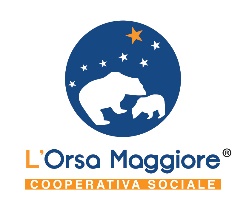 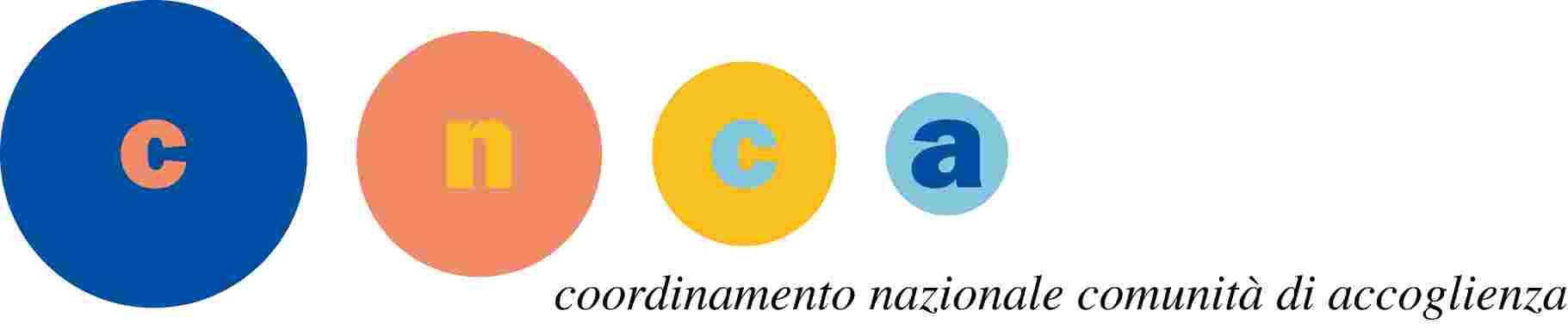 PROGETTO “SIsMaG: Sostegni Integrati al Maternage Genitoriale - 2022”CODICE PROGETTO PTCSU0024822011053NMTXPRESSO L’ENTE COOP.SOC.L’ORSA MAGGIORE E.T.S.La pubblicazione del calendario sul sito HA VALORE DI NOTIFICA DELLA CONVOCAZIONE ed i candidati che, pur avendo presentato la domanda, non si presentano al colloquio nei giorni stabiliti senza giustificato motivo, sono ESCLUSI DALLA SELEZIONE per non aver completato la relativa procedura.N.DataLuogoOrario convocazioneCognomeNomeData nascitaNote110/03/2023PLESSO NOSENGO VIALE TRAIANO 929.30ESPOSITO ALAIAFRANCESCO15/05/2002210/03/2023PLESSO NOSENGO VIALE TRAIANO 929.50MORMONEMARTINA03/01/2003310/03/2023PLESSO NOSENGO VIALE TRAIANO 9210.10POLIMENERICCARDO26/01/2004410/03/2023PLESSO NOSENGO VIALE TRAIANO 9210.30REALESIMONE28/08/2003510/03/2023PLESSO NOSENGO VIALE TRAIANO 9211.00ROBUSTELLIGIOVANNI11/10/2003